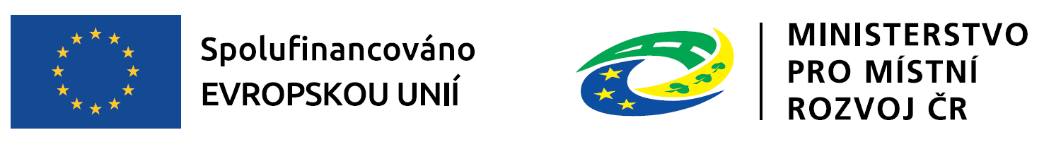 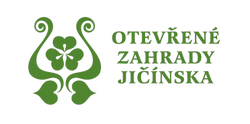 MAS Otevřené zahrady Jičínska z. s. jako nositel "Strategie komunitně vedeného místního rozvoje MAS Otevřené zahrady Jičínska na období 2021 – 2027“

vyhlašuje
5. výzvu k předkládání projektových záměrů
z Integrovaného regionálního operačního programu
 
s názvem
„MAS Otevřené zahrady Jičínska – IROP – Údržba a vzhled obcí“

VAZBA NA VÝZVU ŘO IROP: 73. výzva IROP - Veřejná prostranství - SC 5.1 (CLLD) MAS Otevřené zahrady Jičínska z. s. jako nositel "Strategie komunitně vedeného místního rozvoje MAS Otevřené zahrady Jičínska na období 2021 – 2027“

vyhlašuje
5. výzvu k předkládání projektových záměrů
z Integrovaného regionálního operačního programu
 
s názvem
„MAS Otevřené zahrady Jičínska – IROP – Údržba a vzhled obcí“

VAZBA NA VÝZVU ŘO IROP: 73. výzva IROP - Veřejná prostranství - SC 5.1 (CLLD) MAS Otevřené zahrady Jičínska z. s. jako nositel "Strategie komunitně vedeného místního rozvoje MAS Otevřené zahrady Jičínska na období 2021 – 2027“

vyhlašuje
5. výzvu k předkládání projektových záměrů
z Integrovaného regionálního operačního programu
 
s názvem
„MAS Otevřené zahrady Jičínska – IROP – Údržba a vzhled obcí“

VAZBA NA VÝZVU ŘO IROP: 73. výzva IROP - Veřejná prostranství - SC 5.1 (CLLD) Identifikace výzvyIdentifikace výzvyIdentifikace výzvyOperační programIntegrovaný regionální operační programIntegrovaný regionální operační programSpecifický cíl IROP5.1 Podpora integrovaného a inkluzivního sociálního,
hospodářského a environmentálního místního rozvoje,
kultury, přírodního dědictví, udržitelného cestovního ruchu
a bezpečnosti v jiných než městských oblastech 5.1 Podpora integrovaného a inkluzivního sociálního,
hospodářského a environmentálního místního rozvoje,
kultury, přírodního dědictví, udržitelného cestovního ruchu
a bezpečnosti v jiných než městských oblastech Číslo výzvy ŘO IROP7373Číslo výzvy MAS55Opatření integrované strategie 2.1.7 Údržba a vzhled obcí2.1.7 Údržba a vzhled obcíDruh výzvy KolováKolováTermínyTermínyTermínyDatum a čas vyhlášení výzvy MAS08. 02. 2024 10:0008. 02. 2024 10:00Datum a čas zahájení příjmu projektových záměrů mimo MS2021+, tj. na MAS08. 02. 2024 10:0008. 02. 2024 10:00Datum a čas ukončení příjmu projektových záměrů mimo MS2021+, tj. na MAS30. 04. 2024 18:0030. 04. 2024 18:00Časová způsobilost výdajůOd 1. 1. 2021 do ukončení realizace projektuOd 1. 1. 2021 do ukončení realizace projektuNejzazší datum ukončení realizace projektu30. 6. 2026 Realizace nesmí být ukončena před podáním žádosti o podporu v MS2021+30. 6. 2026 Realizace nesmí být ukončena před podáním žádosti o podporu v MS2021+PodporaPodporaPodporaCelková částka dotace pro výzvu8 400 000,00 Kč8 400 000,00 KčCelková částka celkových způsobilých výdajů (CZV)8 842 105,00 Kč8 842 105,00 KčMíra podpory Evropský fond pro regionální rozvoj - 95 % 
Státní rozpočet - 0 %Evropský fond pro regionální rozvoj - 95 % 
Státní rozpočet - 0 %Minimální a maximální výše celkových způsobilých výdajů projektuMinimální výše CZV na projektový záměr je 500 000,- Kč
Maximální výše CZV na projektový záměr není stanovena, resp. odpovídá částce CZV výzvyMinimální výše CZV na projektový záměr je 500 000,- Kč
Maximální výše CZV na projektový záměr není stanovena, resp. odpovídá částce CZV výzvyForma podporyDotace – ex-post financování Dotace – ex-post financování Zacílení podporyZacílení podporyZacílení podporyTypy podporovaných projektůRevitalizace veřejných prostranství měst a obcíucelené (komplexní) projekty veřejných prostranství zaměřené na veřejnou a technickou infrastrukturu a související zelenou infrastrukturu (modrou a zelenou složku) a opatření v řešeném území nezbytná pro rozvoj a zlepšení kvality ekosystémových služeb měst a obcí;revitalizace, modernizace a zajištění bezpečnosti stávajících veřejných prostranství;revitalizace a úprava nevyužívaných ploch.Podpora je zaměřena na veřejná prostranství podle § 34 zákona č. 128/2000 Sb., o obcích (obecní zřízení), ve znění pozdějších předpisů, na jejich vznik či úpravu ve vazbě na veřejnoua technickou infrastrukturu a související zelenou infrastrukturu. Podporována budou například náměstí, parky, pěší zóny, uliční prostory, volně dostupné vnitrobloky, náplavky.Více informací ve Specifických pravidlech pro žadatele a příjemce IROP https://irop.mmr.cz/cs/vyzvy-2021-2027/vyzvy/73vyzvairopRevitalizace veřejných prostranství měst a obcíucelené (komplexní) projekty veřejných prostranství zaměřené na veřejnou a technickou infrastrukturu a související zelenou infrastrukturu (modrou a zelenou složku) a opatření v řešeném území nezbytná pro rozvoj a zlepšení kvality ekosystémových služeb měst a obcí;revitalizace, modernizace a zajištění bezpečnosti stávajících veřejných prostranství;revitalizace a úprava nevyužívaných ploch.Podpora je zaměřena na veřejná prostranství podle § 34 zákona č. 128/2000 Sb., o obcích (obecní zřízení), ve znění pozdějších předpisů, na jejich vznik či úpravu ve vazbě na veřejnoua technickou infrastrukturu a související zelenou infrastrukturu. Podporována budou například náměstí, parky, pěší zóny, uliční prostory, volně dostupné vnitrobloky, náplavky.Více informací ve Specifických pravidlech pro žadatele a příjemce IROP https://irop.mmr.cz/cs/vyzvy-2021-2027/vyzvy/73vyzvairopÚzemí realizace Území MAS Otevřené zahrady Jičínska z. s. vymezené ve schválené strategii CLLD.
Výdaje spojené s realizací projektu za hranicí území MAS jsou vždy nezpůsobilé.Území MAS Otevřené zahrady Jičínska z. s. vymezené ve schválené strategii CLLD.
Výdaje spojené s realizací projektu za hranicí území MAS jsou vždy nezpůsobilé.Oprávnění žadatelé• obce;• kraje;• organizace zřizované nebo zakládané obcemi / kraji;• organizační složky státu (OSS);• příspěvkové organizace organizačních složek státu (PO OSS);• církve;• církevní organizace;• státní podniky;• státní organizace;• veřejné a státní vysoké školy;• veřejné výzkumné instituce.• obce;• kraje;• organizace zřizované nebo zakládané obcemi / kraji;• organizační složky státu (OSS);• příspěvkové organizace organizačních složek státu (PO OSS);• církve;• církevní organizace;• státní podniky;• státní organizace;• veřejné a státní vysoké školy;• veřejné výzkumné instituce.Cílová skupinaObyvatelé a subjekty působící na území působnosti MAS se schválenou strategií CLLD a návštěvníci území působnosti MAS se schválenou strategií CLLD:• obyvatelé měst a obcí;• návštěvníci měst a obcí.Obyvatelé a subjekty působící na území působnosti MAS se schválenou strategií CLLD a návštěvníci území působnosti MAS se schválenou strategií CLLD:• obyvatelé měst a obcí;• návštěvníci měst a obcí.Věcné zaměřeníVěcné zaměřeníVěcné zaměřeníPodporované aktivityRevitalizace veřejných prostranství měst a obcíRevitalizace veřejných prostranství měst a obcíPodporované aktivityRevitalizace veřejných prostranství měst a obcíRevitalizace veřejných prostranství měst a obcíPodporované aktivityVěcná způsobilost je definována v Obecných a Specifických
pravidlech pro žadatele a příjemce výzvy č. 73 IROP (vždy
v aktuálním znění).Obecná a Specifická pravidla pro žadatele pro výzvu ŘO IROP
jsou uvedena zde: https://irop.mmr.cz/cs/vyzvy-2021-2027/vyzvy/73vyzvairopVěcná způsobilost je definována v Obecných a Specifických
pravidlech pro žadatele a příjemce výzvy č. 73 IROP (vždy
v aktuálním znění).Obecná a Specifická pravidla pro žadatele pro výzvu ŘO IROP
jsou uvedena zde: https://irop.mmr.cz/cs/vyzvy-2021-2027/vyzvy/73vyzvairopPodporované aktivityVěcná způsobilost je definována v Obecných a Specifických
pravidlech pro žadatele a příjemce výzvy č. 73 IROP (vždy
v aktuálním znění).Obecná a Specifická pravidla pro žadatele pro výzvu ŘO IROP
jsou uvedena zde: https://irop.mmr.cz/cs/vyzvy-2021-2027/vyzvy/73vyzvairopVěcná způsobilost je definována v Obecných a Specifických
pravidlech pro žadatele a příjemce výzvy č. 73 IROP (vždy
v aktuálním znění).Obecná a Specifická pravidla pro žadatele pro výzvu ŘO IROP
jsou uvedena zde: https://irop.mmr.cz/cs/vyzvy-2021-2027/vyzvy/73vyzvairopPodporované aktivityVěcná způsobilost je definována v Obecných a Specifických
pravidlech pro žadatele a příjemce výzvy č. 73 IROP (vždy
v aktuálním znění).Obecná a Specifická pravidla pro žadatele pro výzvu ŘO IROP
jsou uvedena zde: https://irop.mmr.cz/cs/vyzvy-2021-2027/vyzvy/73vyzvairopVěcná způsobilost je definována v Obecných a Specifických
pravidlech pro žadatele a příjemce výzvy č. 73 IROP (vždy
v aktuálním znění).Obecná a Specifická pravidla pro žadatele pro výzvu ŘO IROP
jsou uvedena zde: https://irop.mmr.cz/cs/vyzvy-2021-2027/vyzvy/73vyzvairopPodporované aktivityVěcná způsobilost je definována v Obecných a Specifických
pravidlech pro žadatele a příjemce výzvy č. 73 IROP (vždy
v aktuálním znění).Obecná a Specifická pravidla pro žadatele pro výzvu ŘO IROP
jsou uvedena zde: https://irop.mmr.cz/cs/vyzvy-2021-2027/vyzvy/73vyzvairopVěcná způsobilost je definována v Obecných a Specifických
pravidlech pro žadatele a příjemce výzvy č. 73 IROP (vždy
v aktuálním znění).Obecná a Specifická pravidla pro žadatele pro výzvu ŘO IROP
jsou uvedena zde: https://irop.mmr.cz/cs/vyzvy-2021-2027/vyzvy/73vyzvairopPodporované aktivityVěcná způsobilost je definována v Obecných a Specifických
pravidlech pro žadatele a příjemce výzvy č. 73 IROP (vždy
v aktuálním znění).Obecná a Specifická pravidla pro žadatele pro výzvu ŘO IROP
jsou uvedena zde: https://irop.mmr.cz/cs/vyzvy-2021-2027/vyzvy/73vyzvairopVěcná způsobilost je definována v Obecných a Specifických
pravidlech pro žadatele a příjemce výzvy č. 73 IROP (vždy
v aktuálním znění).Obecná a Specifická pravidla pro žadatele pro výzvu ŘO IROP
jsou uvedena zde: https://irop.mmr.cz/cs/vyzvy-2021-2027/vyzvy/73vyzvairopPodporované aktivityVěcná způsobilost je definována v Obecných a Specifických
pravidlech pro žadatele a příjemce výzvy č. 73 IROP (vždy
v aktuálním znění).Obecná a Specifická pravidla pro žadatele pro výzvu ŘO IROP
jsou uvedena zde: https://irop.mmr.cz/cs/vyzvy-2021-2027/vyzvy/73vyzvairopVěcná způsobilost je definována v Obecných a Specifických
pravidlech pro žadatele a příjemce výzvy č. 73 IROP (vždy
v aktuálním znění).Obecná a Specifická pravidla pro žadatele pro výzvu ŘO IROP
jsou uvedena zde: https://irop.mmr.cz/cs/vyzvy-2021-2027/vyzvy/73vyzvairopPodporované aktivityVěcná způsobilost je definována v Obecných a Specifických
pravidlech pro žadatele a příjemce výzvy č. 73 IROP (vždy
v aktuálním znění).Obecná a Specifická pravidla pro žadatele pro výzvu ŘO IROP
jsou uvedena zde: https://irop.mmr.cz/cs/vyzvy-2021-2027/vyzvy/73vyzvairopVěcná způsobilost je definována v Obecných a Specifických
pravidlech pro žadatele a příjemce výzvy č. 73 IROP (vždy
v aktuálním znění).Obecná a Specifická pravidla pro žadatele pro výzvu ŘO IROP
jsou uvedena zde: https://irop.mmr.cz/cs/vyzvy-2021-2027/vyzvy/73vyzvairopIndikátory444011 Počet obyvatel, kteří mají přístup k nové nebo modernizované zelené infrastruktuře (osoby)444001 Zelená infrastruktura podpořená pro jiné účely než přizpůsobování se změnám klimatu (hektary)426001 Objem retenčních nádrží pro využití srážkové vody (m3)Ve výzvě jsou uvedeny indikátory na úrovni SCLLD MAS Otevřené zahrady Jičínska z. s. Žadatel vybere a vyplní indikátory dle Specifických pravidel pro žadatele a příjemce výzvy č. 73 IROP https://irop.mmr.cz/cs/vyzvy-2021-2027/vyzvy/73vyzvairop444011 Počet obyvatel, kteří mají přístup k nové nebo modernizované zelené infrastruktuře (osoby)444001 Zelená infrastruktura podpořená pro jiné účely než přizpůsobování se změnám klimatu (hektary)426001 Objem retenčních nádrží pro využití srážkové vody (m3)Ve výzvě jsou uvedeny indikátory na úrovni SCLLD MAS Otevřené zahrady Jičínska z. s. Žadatel vybere a vyplní indikátory dle Specifických pravidel pro žadatele a příjemce výzvy č. 73 IROP https://irop.mmr.cz/cs/vyzvy-2021-2027/vyzvy/73vyzvairopNáležitosti projektového záměru předloženého MAS mimo MS2021+Náležitosti projektového záměru předloženého MAS mimo MS2021+Náležitosti projektového záměru předloženého MAS mimo MS2021+Náležitosti projektového záměruVyplněná a podepsaná Šablona projektového záměru (vzor je součástí výzvy)Plná moc (je-li relevantní) – plná moc nemusí být ověřená a může být podepsána elektronicky i ručně.Další přílohy relevantní pro věcné hodnocení, pokud
žadatel chce sdělit další informace nad rámec
povinných informací ve formuláři záměru. Tyto další
přílohy je nutné odevzdat spolu s formulářem
projektového záměru.Vyplněná a podepsaná Šablona projektového záměru (vzor je součástí výzvy)Plná moc (je-li relevantní) – plná moc nemusí být ověřená a může být podepsána elektronicky i ručně.Další přílohy relevantní pro věcné hodnocení, pokud
žadatel chce sdělit další informace nad rámec
povinných informací ve formuláři záměru. Tyto další
přílohy je nutné odevzdat spolu s formulářem
projektového záměru.Náležitosti projektového záměruVyplněná a podepsaná Šablona projektového záměru (vzor je součástí výzvy)Plná moc (je-li relevantní) – plná moc nemusí být ověřená a může být podepsána elektronicky i ručně.Další přílohy relevantní pro věcné hodnocení, pokud
žadatel chce sdělit další informace nad rámec
povinných informací ve formuláři záměru. Tyto další
přílohy je nutné odevzdat spolu s formulářem
projektového záměru.Vyplněná a podepsaná Šablona projektového záměru (vzor je součástí výzvy)Plná moc (je-li relevantní) – plná moc nemusí být ověřená a může být podepsána elektronicky i ručně.Další přílohy relevantní pro věcné hodnocení, pokud
žadatel chce sdělit další informace nad rámec
povinných informací ve formuláři záměru. Tyto další
přílohy je nutné odevzdat spolu s formulářem
projektového záměru.Náležitosti projektového záměruVyplněná a podepsaná Šablona projektového záměru (vzor je součástí výzvy)Plná moc (je-li relevantní) – plná moc nemusí být ověřená a může být podepsána elektronicky i ručně.Další přílohy relevantní pro věcné hodnocení, pokud
žadatel chce sdělit další informace nad rámec
povinných informací ve formuláři záměru. Tyto další
přílohy je nutné odevzdat spolu s formulářem
projektového záměru.Vyplněná a podepsaná Šablona projektového záměru (vzor je součástí výzvy)Plná moc (je-li relevantní) – plná moc nemusí být ověřená a může být podepsána elektronicky i ručně.Další přílohy relevantní pro věcné hodnocení, pokud
žadatel chce sdělit další informace nad rámec
povinných informací ve formuláři záměru. Tyto další
přílohy je nutné odevzdat spolu s formulářem
projektového záměru.Náležitosti projektového záměruVyplněná a podepsaná Šablona projektového záměru (vzor je součástí výzvy)Plná moc (je-li relevantní) – plná moc nemusí být ověřená a může být podepsána elektronicky i ručně.Další přílohy relevantní pro věcné hodnocení, pokud
žadatel chce sdělit další informace nad rámec
povinných informací ve formuláři záměru. Tyto další
přílohy je nutné odevzdat spolu s formulářem
projektového záměru.Vyplněná a podepsaná Šablona projektového záměru (vzor je součástí výzvy)Plná moc (je-li relevantní) – plná moc nemusí být ověřená a může být podepsána elektronicky i ručně.Další přílohy relevantní pro věcné hodnocení, pokud
žadatel chce sdělit další informace nad rámec
povinných informací ve formuláři záměru. Tyto další
přílohy je nutné odevzdat spolu s formulářem
projektového záměru.Náležitosti projektového záměruVyplněná a podepsaná Šablona projektového záměru (vzor je součástí výzvy)Plná moc (je-li relevantní) – plná moc nemusí být ověřená a může být podepsána elektronicky i ručně.Další přílohy relevantní pro věcné hodnocení, pokud
žadatel chce sdělit další informace nad rámec
povinných informací ve formuláři záměru. Tyto další
přílohy je nutné odevzdat spolu s formulářem
projektového záměru.Vyplněná a podepsaná Šablona projektového záměru (vzor je součástí výzvy)Plná moc (je-li relevantní) – plná moc nemusí být ověřená a může být podepsána elektronicky i ručně.Další přílohy relevantní pro věcné hodnocení, pokud
žadatel chce sdělit další informace nad rámec
povinných informací ve formuláři záměru. Tyto další
přílohy je nutné odevzdat spolu s formulářem
projektového záměru.Náležitosti projektového záměruVyplněná a podepsaná Šablona projektového záměru (vzor je součástí výzvy)Plná moc (je-li relevantní) – plná moc nemusí být ověřená a může být podepsána elektronicky i ručně.Další přílohy relevantní pro věcné hodnocení, pokud
žadatel chce sdělit další informace nad rámec
povinných informací ve formuláři záměru. Tyto další
přílohy je nutné odevzdat spolu s formulářem
projektového záměru.Vyplněná a podepsaná Šablona projektového záměru (vzor je součástí výzvy)Plná moc (je-li relevantní) – plná moc nemusí být ověřená a může být podepsána elektronicky i ručně.Další přílohy relevantní pro věcné hodnocení, pokud
žadatel chce sdělit další informace nad rámec
povinných informací ve formuláři záměru. Tyto další
přílohy je nutné odevzdat spolu s formulářem
projektového záměru.Další detaily výzvyDalší detaily výzvyDalší detaily výzvyProvádění změn výzvyMAS Otevřené zahrady Jičínska z. s. má možnost provádět změny ve výzvě. Změna musí být zveřejněna na webových stránkách: https://www.otevrenezahrady.cz/vyzvy-pro-zadatele-prehled/irop_2021-2027 Podmínky pro případnou změnu výzvy jsou uvedeny v Obecných pravidlech a dále v Interních postupech pro výzvy IROP 2021 – 2027, zveřejněných na stránkách MAS u dané výzvy.Změny ve výzvě se nevztahují na již podané projektové záměry. V kolové výzvě jsou změny možné pouze na základě změn metodiky nebo legislativy.MAS Otevřené zahrady Jičínska z. s. má možnost provádět změny ve výzvě. Změna musí být zveřejněna na webových stránkách: https://www.otevrenezahrady.cz/vyzvy-pro-zadatele-prehled/irop_2021-2027 Podmínky pro případnou změnu výzvy jsou uvedeny v Obecných pravidlech a dále v Interních postupech pro výzvy IROP 2021 – 2027, zveřejněných na stránkách MAS u dané výzvy.Změny ve výzvě se nevztahují na již podané projektové záměry. V kolové výzvě jsou změny možné pouze na základě změn metodiky nebo legislativy.Způsob hodnocení projektůAdministrativní kontrolu provádí pracovníci kanceláře Otevřené zahrady Jičínska (dále jen "OZJ").Věcné hodnocení provádí výběrová komise MAS OZJ, jakožto výběrový orgán.Rada spolku OZJ, jakožto rozhodovací orgán, vybírá projektové záměry k realizaci a stanovuje výši alokace na projekty na základě návrhu výběrové komise.Minimální bodová hranice je 50 % z maximálního počtu bodů.
Postup hodnocení projektů včetně hodnotících kritérií je uveden v dokumentu Interní postupy pro výzvy IROP, kapitola 7. Hodnocení a výběr projektových záměrů MAS. Postup pro případ, že souhrnná alokace projektů, které splnily podmínky hodnocení, přesahuje celkovou alokaci, výzvy je uveden v dokumentu Interní postupy pro výzvy IROP, kapitola 7. Hodnocení a výběr projektových záměrů MAS.Žadatel má možnost podat žádost o přezkum hodnocení po každé fázi hodnocení. Postup podání žádosti o přezkum je uveden v dokumentu Interní postupy MAS pro výzvy IROP, kapitola 8. Přezkum hodnocení projektových záměrů.Vybraným projektovým záměrům bude vydáno Vyjádření o souladu se SCLLD MAS Otevřené zahrady Jičínska z. s., které je povinnou součástí žádosti o podporu.Po výběru projektových záměrů ze strany MAS následuje podání žádosti o podporu do výzvy č. 73 IROP, a to prostřednictvím MS2021+. Hodnocení žádostí o podporu je v kompetenci Centra pro regionální rozvoj (CRR). Kontrolní listy k hodnocení CRR jsou zveřejněny na: https://www.crr.cz/irop/Interní postupy pro výzvy IROP MAS Otevřené zahrady Jičínska, z. s. (aktuální verze) jsou zveřejněny na webu MAS: https://www.otevrenezahrady.cz/vyzvy-pro-zadatele-prehled/irop_2021-2027 Administrativní kontrolu provádí pracovníci kanceláře Otevřené zahrady Jičínska (dále jen "OZJ").Věcné hodnocení provádí výběrová komise MAS OZJ, jakožto výběrový orgán.Rada spolku OZJ, jakožto rozhodovací orgán, vybírá projektové záměry k realizaci a stanovuje výši alokace na projekty na základě návrhu výběrové komise.Minimální bodová hranice je 50 % z maximálního počtu bodů.
Postup hodnocení projektů včetně hodnotících kritérií je uveden v dokumentu Interní postupy pro výzvy IROP, kapitola 7. Hodnocení a výběr projektových záměrů MAS. Postup pro případ, že souhrnná alokace projektů, které splnily podmínky hodnocení, přesahuje celkovou alokaci, výzvy je uveden v dokumentu Interní postupy pro výzvy IROP, kapitola 7. Hodnocení a výběr projektových záměrů MAS.Žadatel má možnost podat žádost o přezkum hodnocení po každé fázi hodnocení. Postup podání žádosti o přezkum je uveden v dokumentu Interní postupy MAS pro výzvy IROP, kapitola 8. Přezkum hodnocení projektových záměrů.Vybraným projektovým záměrům bude vydáno Vyjádření o souladu se SCLLD MAS Otevřené zahrady Jičínska z. s., které je povinnou součástí žádosti o podporu.Po výběru projektových záměrů ze strany MAS následuje podání žádosti o podporu do výzvy č. 73 IROP, a to prostřednictvím MS2021+. Hodnocení žádostí o podporu je v kompetenci Centra pro regionální rozvoj (CRR). Kontrolní listy k hodnocení CRR jsou zveřejněny na: https://www.crr.cz/irop/Interní postupy pro výzvy IROP MAS Otevřené zahrady Jičínska, z. s. (aktuální verze) jsou zveřejněny na webu MAS: https://www.otevrenezahrady.cz/vyzvy-pro-zadatele-prehled/irop_2021-2027 Kritéria pro hodnocení projektových záměrůKritéria pro hodnocení projektových záměrů jsou součástí této výzvy jako samostatné přílohy – Příloha č. 2 Kritéria administrativní kontroly a Příloha č. 3 Kritéria věcného hodnocení.Kritéria pro hodnocení projektových záměrů jsou součástí této výzvy jako samostatné přílohy – Příloha č. 2 Kritéria administrativní kontroly a Příloha č. 3 Kritéria věcného hodnocení.Další specifika výzvyNositel bude vytvářet seznam náhradních projektů pro případ, že požadavky na dotaci u všech projektů, které splnily podmínky věcného hodnocení, převyšují alokaci výzvy.                                                                                              Nositel bude vytvářet seznam náhradních projektů pro případ, že požadavky na dotaci u všech projektů, které splnily podmínky věcného hodnocení, převyšují alokaci výzvy.                                                                                              Forma a způsob podání projektového záměru na MAS mimo MS2021+Kompletně vyplněnou Šablonu projektového záměru společně s přílohami, jsou-li ve výzvě požadované, je nutné v řádném termínu a čase odeslat na email irop@otevrenezahrady.cz.Kompletně vyplněnou Šablonu projektového záměru společně s přílohami, jsou-li ve výzvě požadované, je nutné v řádném termínu a čase odeslat na email irop@otevrenezahrady.cz.Odkaz na Obecná a Specifická pravidla výzvy ŘO IROPhttps://irop.mmr.cz/cs/vyzvy-2021-2027/vyzvy/73vyzvairophttps://irop.mmr.cz/cs/vyzvy-2021-2027/vyzvy/73vyzvairopKontakty pro poskytování informacíKontaktní údaje na projektového manažera pro IROP MAS Otevřené zahrady Jičínska z. s.:Bc. Ivana Jindráková, tel.: 728 550 551, irop@otevrenezahrady.cz Kontaktní údaje na vedoucího zaměstnance pro realizaci SCLLD:
Mgr. Kamila Kabelková, tel. 602 420 396, info@otevrenezahrady.cz Kontaktní údaje na projektového manažera pro IROP MAS Otevřené zahrady Jičínska z. s.:Bc. Ivana Jindráková, tel.: 728 550 551, irop@otevrenezahrady.cz Kontaktní údaje na vedoucího zaměstnance pro realizaci SCLLD:
Mgr. Kamila Kabelková, tel. 602 420 396, info@otevrenezahrady.cz Seznam příloh výzvy1Šablona projektového záměruSeznam příloh výzvy2Kritéria administrativní kontroly Seznam příloh výzvy3Kritéria věcného hodnocení